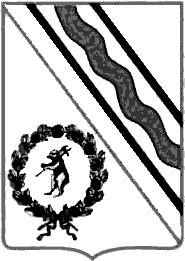 Администрация Тутаевского муниципального районаПОСТАНОВЛЕНИЕот 27.07.2022 № 573-пг. ТутаевОб утверждении проекта межевания территории земельных участков с кадастровыми номерами 76:21:010146:517, 76:21:010146:516, 76:21:010146:32, 76:21:010146:134, расположенных по адресам:город Тутаев, улица Ямская – Овражная,дом 27, улица Ямская – Овражная, у дома 27В соответствии со статьями 42, 43, 45и 46 Градостроительного кодекса Российской Федерации, протоколом общественных обсуждений от 19 июля 2022г. № 86, заключением от 20 июля 2022г. о результатах общественных обсуждений по проекту постановления от 14.06.2022 № 158 «Об утверждении проекта межевания территории земельных участков с кадастровыми номерами 76:21010146:517, 76:21:010146:516, 76:21:010146:32, 76:21:010146:134,  расположенных по адресам: город Тутаев, улица Ямская – Овражная, дом 27, улица Ямская – Овражная, у дома 27», Администрация Тутаевского муниципального районаПОСТАНОВЛЯЕТ:	1. Утвердить прилагаемый проект межевания территории земельных участков с кадастровыми номерами 76:21010146:517, 76:21:010146:516, 76:21:010146:32, 76:21:010146:134,  расположенных по адресам: город Тутаев, улица Ямская – Овражная, дом 27, улица Ямская – Овражная, у дома 27.Контроль за исполнением данного постановления возложить на начальника управления архитектуры и градостроительства  Администрации Тутаевского муниципального района – главного архитектора Тутаевского муниципального района Е.Н.Касьянову.Настоящее постановление вступает в силу после его официального опубликования.Глава Тутаевскогомуниципального района                                                                    Д.Р. ЮнусовУтверждено постановлением АдминистрацииТутаевского муниципального районаот 27.07.2022 № 573-пСОДЕРЖАНИЕ ПРОЕКТ МЕЖЕВАНИЯ ТЕРРИТОРИИземельных участков с кадастровыми номерами 76:21:010146:517, 76:21:010146:516, 76:21:010146:32, 76:21:010146:134, расположенных по адресам: город Тутаев, улица Ямская – Овражная, дом 27, улица Ямская – Овражная, у дома 27Заказчики: Щербань М. Н.                   Щербань В. М.                   Щербань А. М.Исполнительный директор ООО «Фаза»                         А. М. Фомин.СодержаниеОсновная часть Общая частьПроект межевания территории земельных участков с кадастровыми номерами 76:21:010146:517, 76:21:010146:516, 76:21:010146:32, 76:21:010146:134, расположенных по адресам: город Тутаев, улица Ямская – Овражная, дом 27, улица Ямская – Овражная, у дома 27, разработан в виде отдельного документа в соответствии с Постановлением Администрации Тутаевского муниципального района № 314-п от 22.04.2022 года.Нормативно-правовая база разработки градостроительной документации: "Градостроительный кодекс Российской Федерации" № 190-ФЗ от 29.12.2004 г. (ред. от 01.05.2022 г.);"Земельный кодекс Российской Федерации" № 136-ФЗ от 25.10.2001 г. (ред. от 01.05.2022 г.);Федеральный закон «О кадастровой деятельности» № 221-ФЗ от 24.07.2007 г.  (ред. от 01.05.2022 г.);Генеральный план городского поселения Тутаев Тутаевского муниципального района Ярославской области, утвержденный Решением Муниципального совета городского поселения Тутаев № 103 от 17.06.2021 г.; Правила землепользования и застройки городского поселения Тутаев Тутаевского муниципального района Ярославской области, утвержденные Решением Муниципального совета городского поселения Тутаев № 133 от 17.02.2022 г.; СП 42.13330.2016. «Свод правил. Градостроительство. Планировка и застройка городских и сельских поселений. Актуализированная редакция СНиП 2.07.01-89*» утвержденный Приказом Минстроя России № 1034/пр от 30.12.2016 г.; Требования государственных стандартов, соответствующих норм, правил и иных документов; Иные законодательные акты Российской Федерации, Ярославской области, Тутаевского муниципального района в сфере градостроительного планирования. Состав и содержание Проекта соответствуют статье 43 Градостроительного кодекса Российской Федерации и Техническому заданию на проектирование. Задачи проекта межевания территорииК задачам проекта межевания территории относятся:определение зоны планируемого к размещению объектов в соответствии с документами территориального планирования;определение границ формируемых земельных участков, предоставляемого юридическим и физическим лицам для использования, либо строительства планируемых к размещению объектов;определение в соответствии с нормативными требованиями площадей земельных участков.Формирование, наименование, основные характеристики и назначение планируемых земельных участковМежевание территории осуществляется применительно к территории, расположение которой предусмотрено проектом в границах кадастрового квартала: 76:21:010146. Земельные участки с кадастровыми номерами 76:21:010146:517, 76:21:010146:516, 76:21:010146:32, 76:21:010146:134, расположенных по адресам: город Тутаев, улица Ямская – Овражная, дом 27, улица Ямская – Овражная, у дома 27.В результате проекта межевания территории образованы 2 (два) земельных участка путем перераспределения границ земельных участков с кадастровыми номерами 76:21:010146:32, 76:21:010146:134, 76:21:010146:517, 76:21:010146:516. Согласно «Правилам землепользования и застройки городского поселения Тутаев Ярославской области» и «Генеральному плану городского поселения Тутаев Ярославской области» образуемые участки располагаются в зоне - «зона застройки индивидуальными жилыми домами» (Ж-1), категория земель - «земли населенных пунктов», вид разрешенного использования – «Для индивидуального жилищного строительства» (2.1):- 76:21:010146:ЗУ1, площадь ;  - 76:21:010146:ЗУ2, площадь . На территории формирующегося земельного участка особо охраняемых природных территорий, объектов культурного наследия, границ лесничеств, лесопарков, участков лесничеств, лесных кварталов, лесотаксационных выделов или частей лесотаксационных выделов не расположено.Проект межевания не содержит предложений по установлению границ зон действия публичных сервитутов.  Исходные данные для подготовки проекта межевания Сведения об образуемом земельном участке и его частях Координаты поворотных точек границобразуемого земельного участкаЗаключение о соответствии разработанной документации требованиям законодательства о градостроительной деятельности	Документация по межеванию земельных участков с кадастровыми номерами 76:21:010146:517, 76:21:010146:516, 76:21:010146:32, 76:21:010146:134, расположенных по адресам: город Тутаев, улица Ямская – Овражная, дом 27, улица Ямская – Овражная, у дома 27 выполнена на основании правил землепользования и застройки в соответствии с требованиями технических регламентов, нормативов градостроительного проектирования, градостроительных регламентов с учетом границ зон с особыми условиями использования территорий.	На территории образуемых земельных участков не расположены: особо охраняемые природные территории, границы территорий объектов культурного наследия, границы лесничеств, лесопарков, участковых лесничеств, лесных кварталов, лесотаксационных выделов и частей лесотаксационных выделов.1. Чертеж межевания территории2. Материалы по обоснованию1. Чертежи материалов по обоснованию проекта межевания территории2. Результаты инженерных изысканий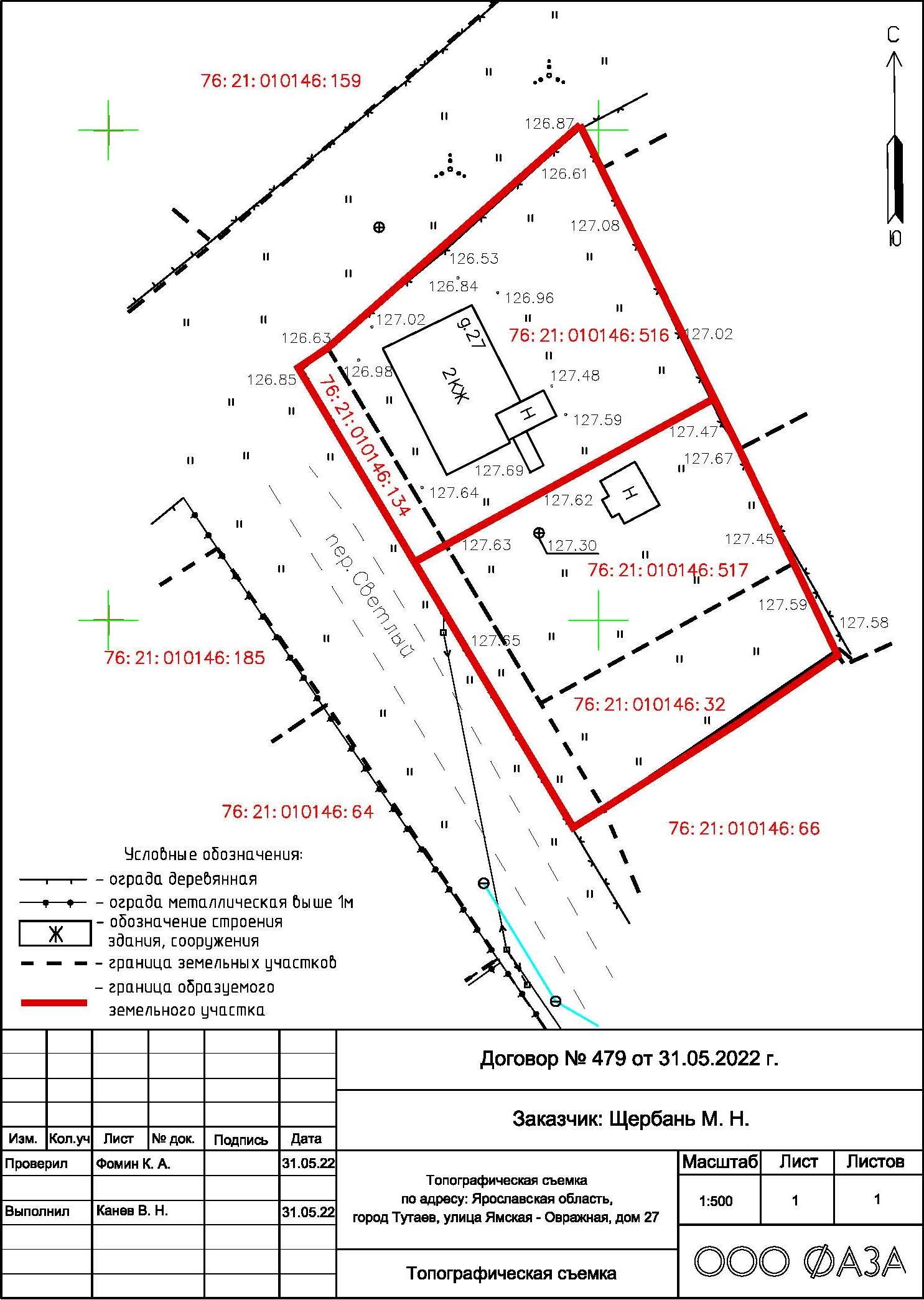 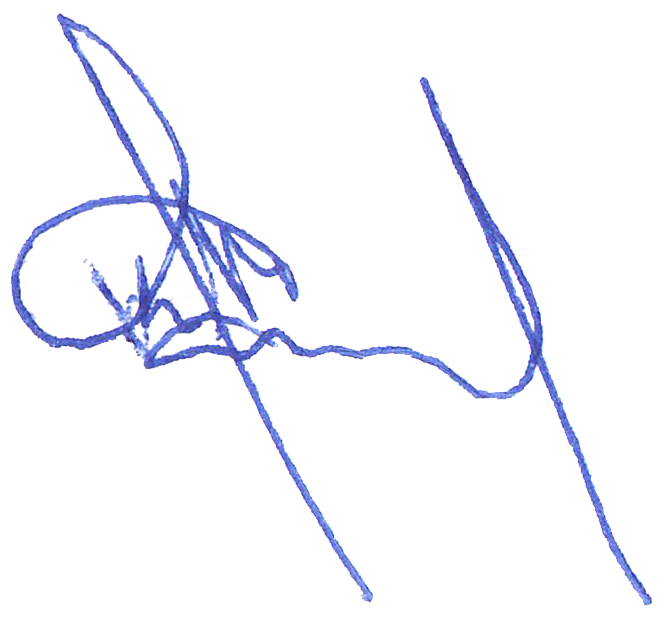 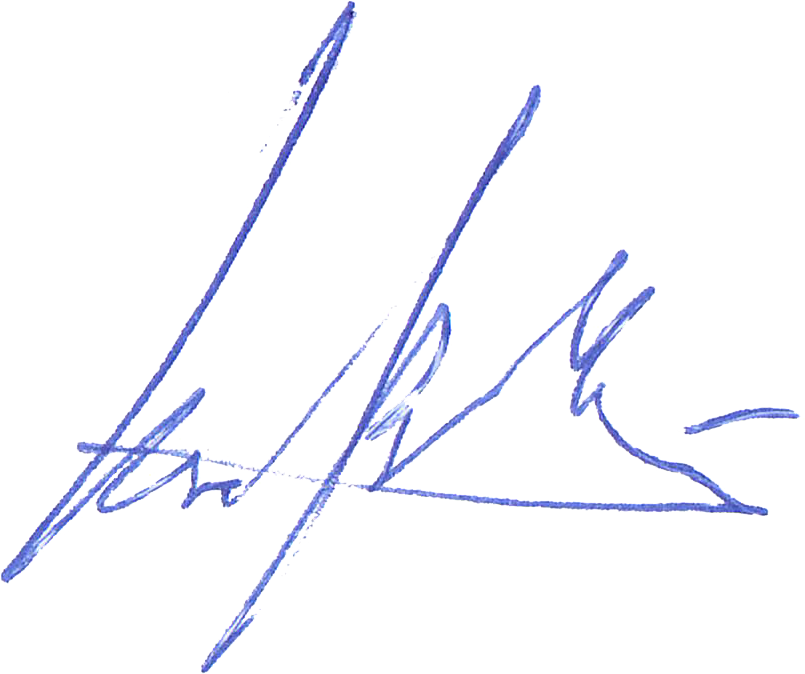 № п/пРазделы проекта межеванияНомера листов1231Основная часть31.1Общая часть41.1.1Задачи проекта межевания территории земельного участка41.2Наименование, основные характеристики иназначение планируемого земельного участка51.3Формирование земельного участка 51.4Исходные данные для подготовки проекта межевания51.5Сведения об образуемом земельном участке и его частях61.6Координаты поворотных точек границ образуемого земельного участка71.7Заключение о соответствии разработанной документации требованиям законодательства о градостроительной деятельности82Материалы по обоснованию92.1Схема межевания территории для размещения автомобильной дороги10№ п/пНаименование документаРеквизиты документа1231Постановление Администрации ТМР№ 314-п от 22.04.2022 г.2Правила землепользования и застройки городского поселения Тутаев Ярославской областиУтвержден Решением Муниципального совета городского поселения Тутаев № 133 от 17.02.2022 г.3Генеральный план городского поселения Тутаев Ярославской областиУтвержден Решением Муниципального совета городского поселения Тутаев № 103 от 17.06.2021 г. 4Сведения государственного кадастра недвижимости (ГКН) о земельных участках, границы которых установлены в соответствии с требованиями земельного законодательстваКПТ1 Список образуемого земельного участка:1 Список образуемого земельного участка:1 Список образуемого земельного участка:1 Список образуемого земельного участка:1 Список образуемого земельного участка:1 Список образуемого земельного участка:1 Список образуемого земельного участка:1 Список образуемого земельного участка:1 Список образуемого земельного участка:1 Список образуемого земельного участка:1 Список образуемого земельного участка:№ п/пНомер земельного участкаНомер земельного участкаНомер кадастрового кварталаНомер кадастрового кварталаПлощадь участка в соответствии с проектом межевания, м2.Сведения о правахСведения о правахВид разрешенного использования в соответствии с проектом межевания (разрешенное использование)Категория земельМестоположе-ние земельного участка1223345567176:21:010146:ЗУ176:21:010146:ЗУ176:21:01014676:21:010146965Сведения отсутствуютСведения отсутствуютДля индивидуаль-ного жилищного строительства» (2.1)земли насе-ленных пунктовгород Тутаев, улица Ямская-Овражная, дом 27276:21:010146:ЗУ276:21:010146:ЗУ276:21:01014676:21:0101461020Сведения отсутствуютСведения отсутствуютДля индивидуаль-ного жилищного строительства» (2.1)земли насе-ленных пунктовгород Тутаев, улица Ямская-Овражная, у дома 272 Сведения о частях границ образуемого земельного участка (начало):2 Сведения о частях границ образуемого земельного участка (начало):2 Сведения о частях границ образуемого земельного участка (начало):2 Сведения о частях границ образуемого земельного участка (начало):2 Сведения о частях границ образуемого земельного участка (начало):2 Сведения о частях границ образуемого земельного участка (начало):2 Сведения о частях границ образуемого земельного участка (начало):2 Сведения о частях границ образуемого земельного участка (начало):2 Сведения о частях границ образуемого земельного участка (начало):2 Сведения о частях границ образуемого земельного участка (начало):2 Сведения о частях границ образуемого земельного участка (начало):Обозначение части границыОбозначение части границыОбозначение части границыОбозначение части границыГоризонтальное проложение (S), мГоризонтальное проложение (S), мГоризонтальное проложение (S), мОписание прохождения части границыОписание прохождения части границыОписание прохождения части границыОписание прохождения части границыот т.от т.до т.до т.Горизонтальное проложение (S), мГоризонтальное проложение (S), мГоризонтальное проложение (S), мОписание прохождения части границыОписание прохождения части границыОписание прохождения части границыОписание прохождения части границы11223334444Участок № 1 с к.н. 76:21:010146:ЗУ1Участок № 1 с к.н. 76:21:010146:ЗУ1Участок № 1 с к.н. 76:21:010146:ЗУ1Участок № 1 с к.н. 76:21:010146:ЗУ1Участок № 1 с к.н. 76:21:010146:ЗУ1Участок № 1 с к.н. 76:21:010146:ЗУ1Участок № 1 с к.н. 76:21:010146:ЗУ1Участок № 1 с к.н. 76:21:010146:ЗУ1Участок № 1 с к.н. 76:21:010146:ЗУ1Участок № 1 с к.н. 76:21:010146:ЗУ1Участок № 1 с к.н. 76:21:010146:ЗУ1Н1Н1Н2Н231.0831.0831.08по межепо межепо межепо межеН2Н2Н3Н334.8634.8634.86по межепо межепо межепо межеН3Н3Н4Н423.1123.1123.11по межепо межепо межепо межеН4Н4Н5Н53.633.633.63по межепо межепо межепо межеН5Н5Н1Н134.3334.3334.33по межепо межепо межепо межеУчасток № 2 с к.н. 76:21:010146:ЗУ2Участок № 2 с к.н. 76:21:010146:ЗУ2Участок № 2 с к.н. 76:21:010146:ЗУ2Участок № 2 с к.н. 76:21:010146:ЗУ2Участок № 2 с к.н. 76:21:010146:ЗУ2Участок № 2 с к.н. 76:21:010146:ЗУ2Участок № 2 с к.н. 76:21:010146:ЗУ2Участок № 2 с к.н. 76:21:010146:ЗУ2Участок № 2 с к.н. 76:21:010146:ЗУ2Участок № 2 с к.н. 76:21:010146:ЗУ2Участок № 2 с к.н. 76:21:010146:ЗУ2Н1Н1Н2Н25.755.755.75по межепо межепо межепо межеН2Н2Н3Н312.9212.9212.92по межепо межепо межепо межеН3Н3Н4Н410.4110.4110.41по межепо межепо межепо межеН4Н4Н5Н511.7911.7911.79по межепо межепо межепо межеН5Н5Н6Н616.7816.7816.78по межепо межепо межепо межеН6Н6Н7Н73.653.653.65по межепо межепо межепо межеН7Н7Н8Н831.5631.5631.56по межепо межепо межепо межеН8Н8Н1Н134.8634.8634.86по межепо межепо межепо меже№ точкиКоординатыКоординаты№ точкиХY76:21:010146:ЗУ176:21:010146:ЗУ176:21:010146:ЗУ1Н1402000.521308498.11Н2401972.631308511.82Н3401955.941308481.22Н4401975.771308469.36Н5401977.791308472.38Н1402000.521308498.1176:21:010146:ЗУ276:21:010146:ЗУ276:21:010146:ЗУ2Н1401972.631308511.82Н2401967.471308514.36Н3401955.811308519.93Н4401946.421308524.42Н5401939.761308514.69Н6401930.771308500.52Н7401928.851308497.42Н8401955.941308481.22Н1401972.631308511.82Схема земельных участков с кадастровыми номерами 76:21:010146:517, 76:21:010146:516, 76:21:010146:32, 76:21:010146:134, расположенных по адресам: город Тутаев, улица Ямская – Овражная, дом 27, улица Ямская – Овражная, у дома 27, согласно Генеральному плану городского поселения Тутаев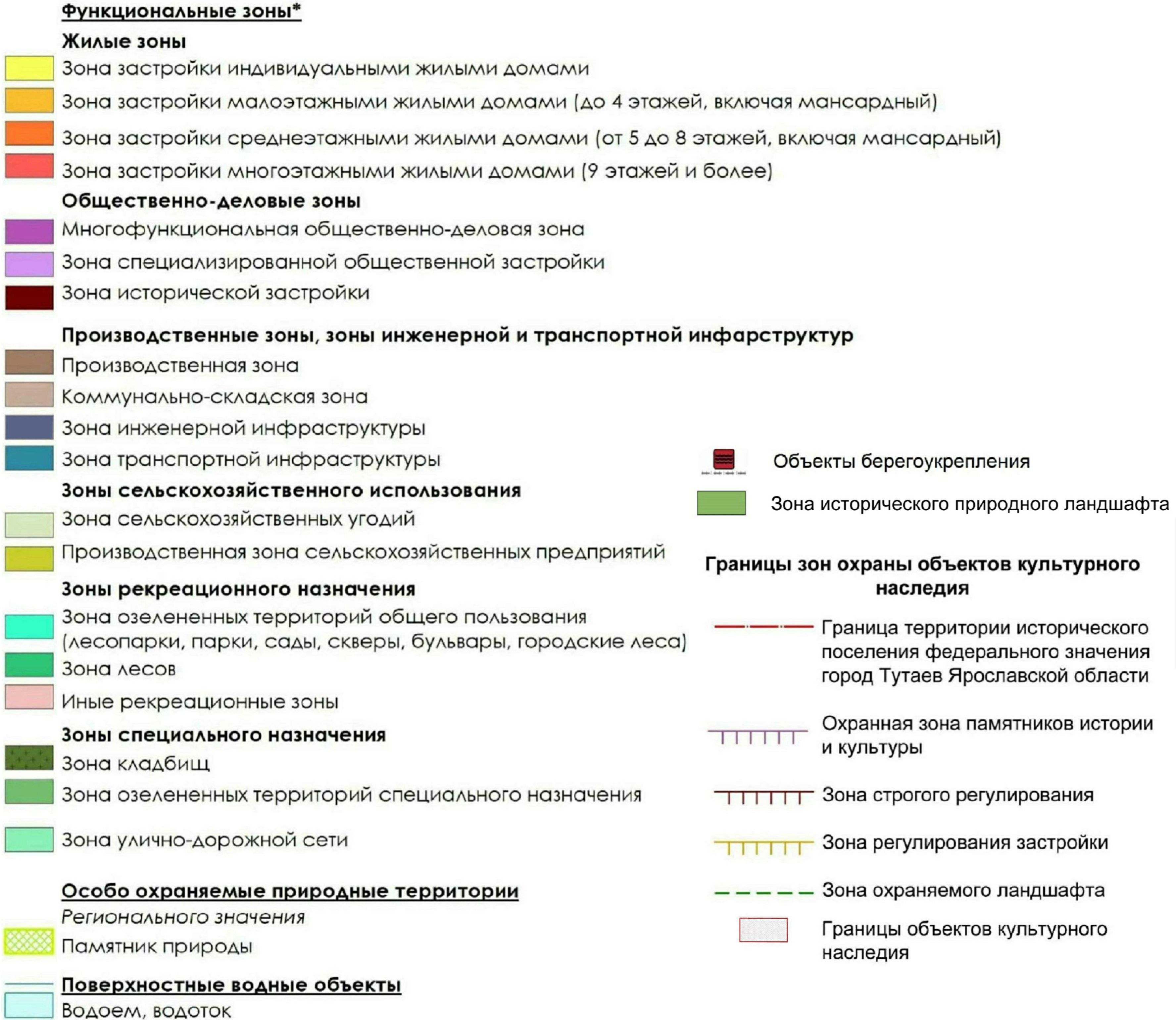 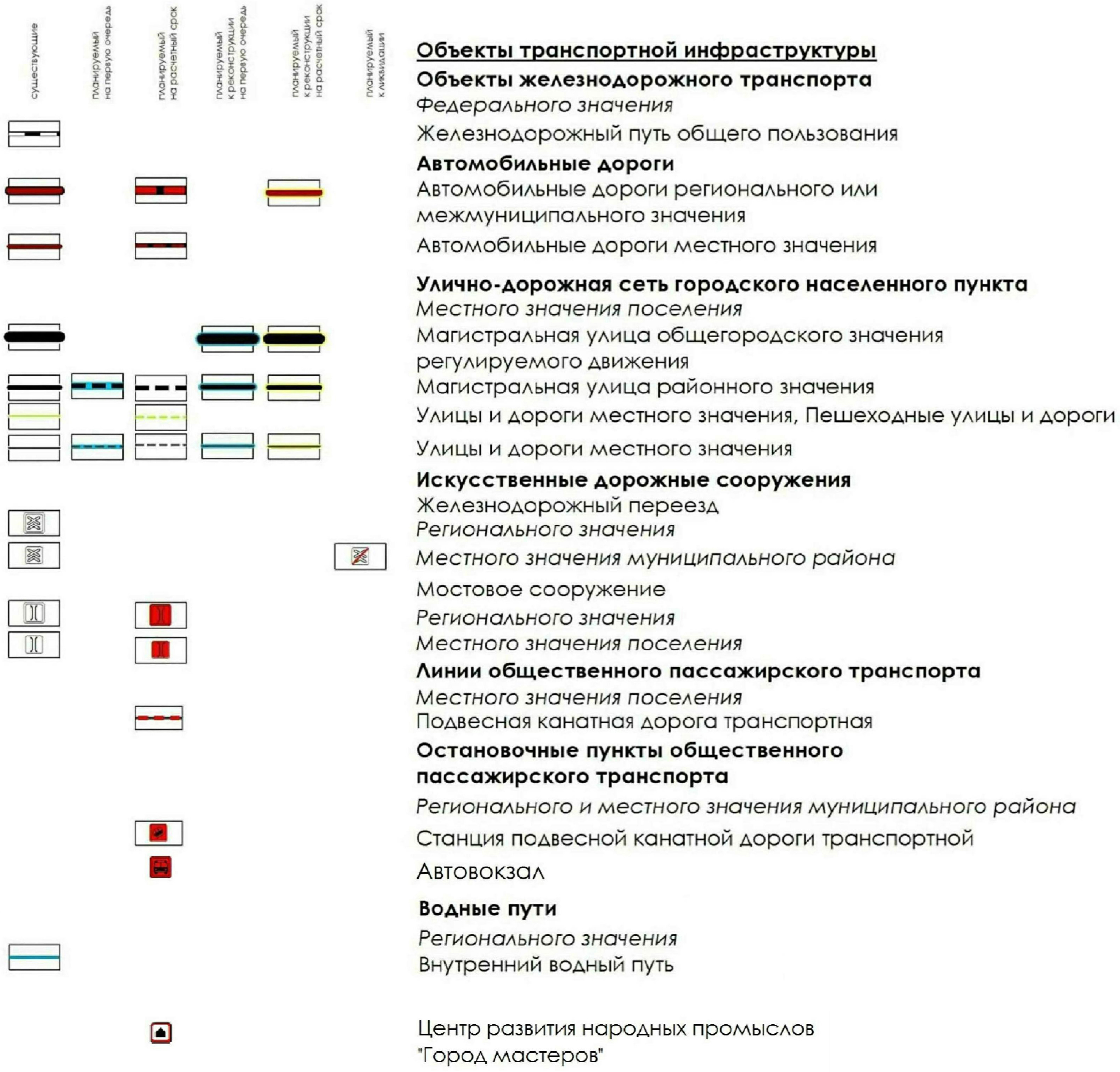 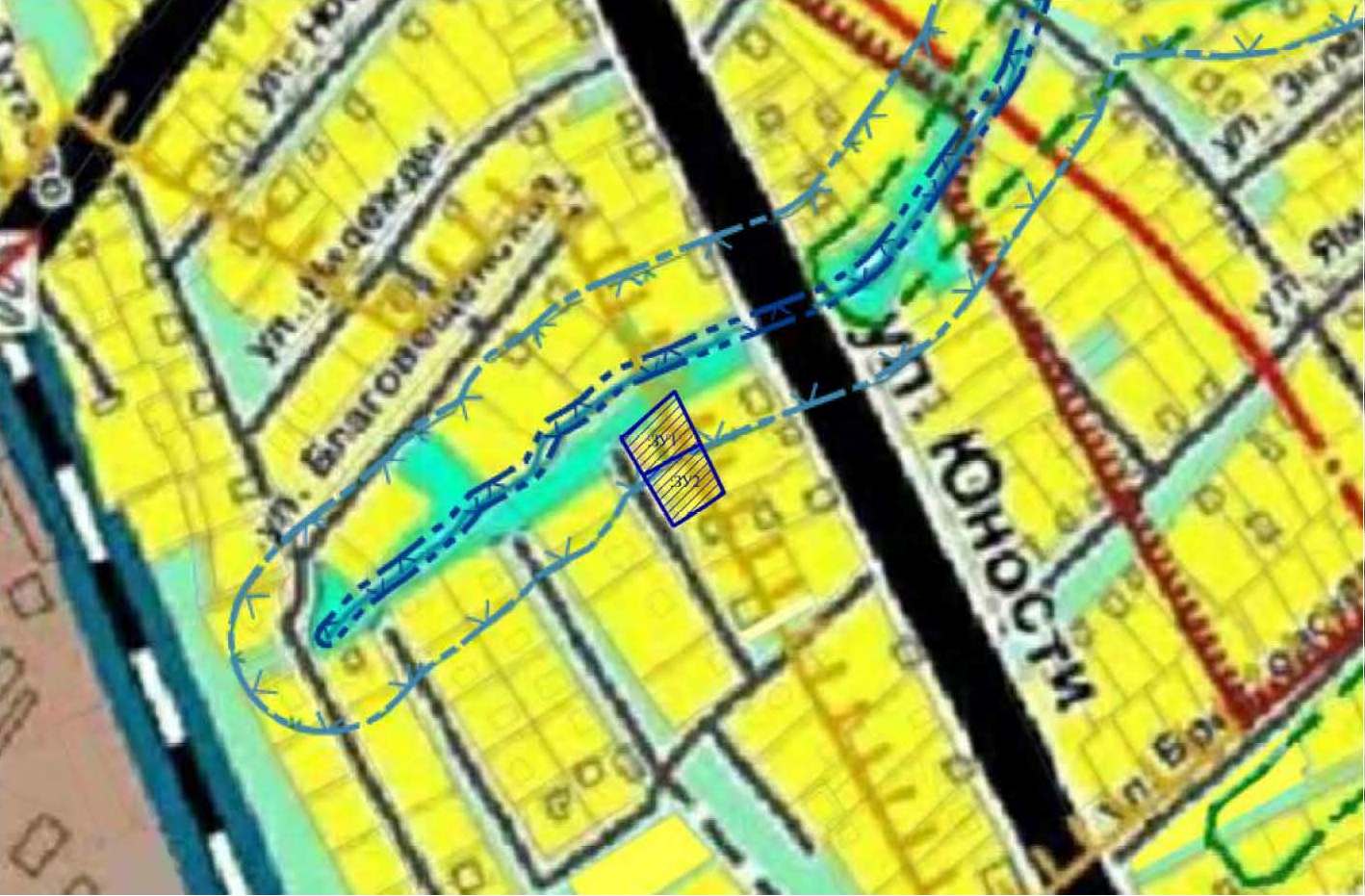 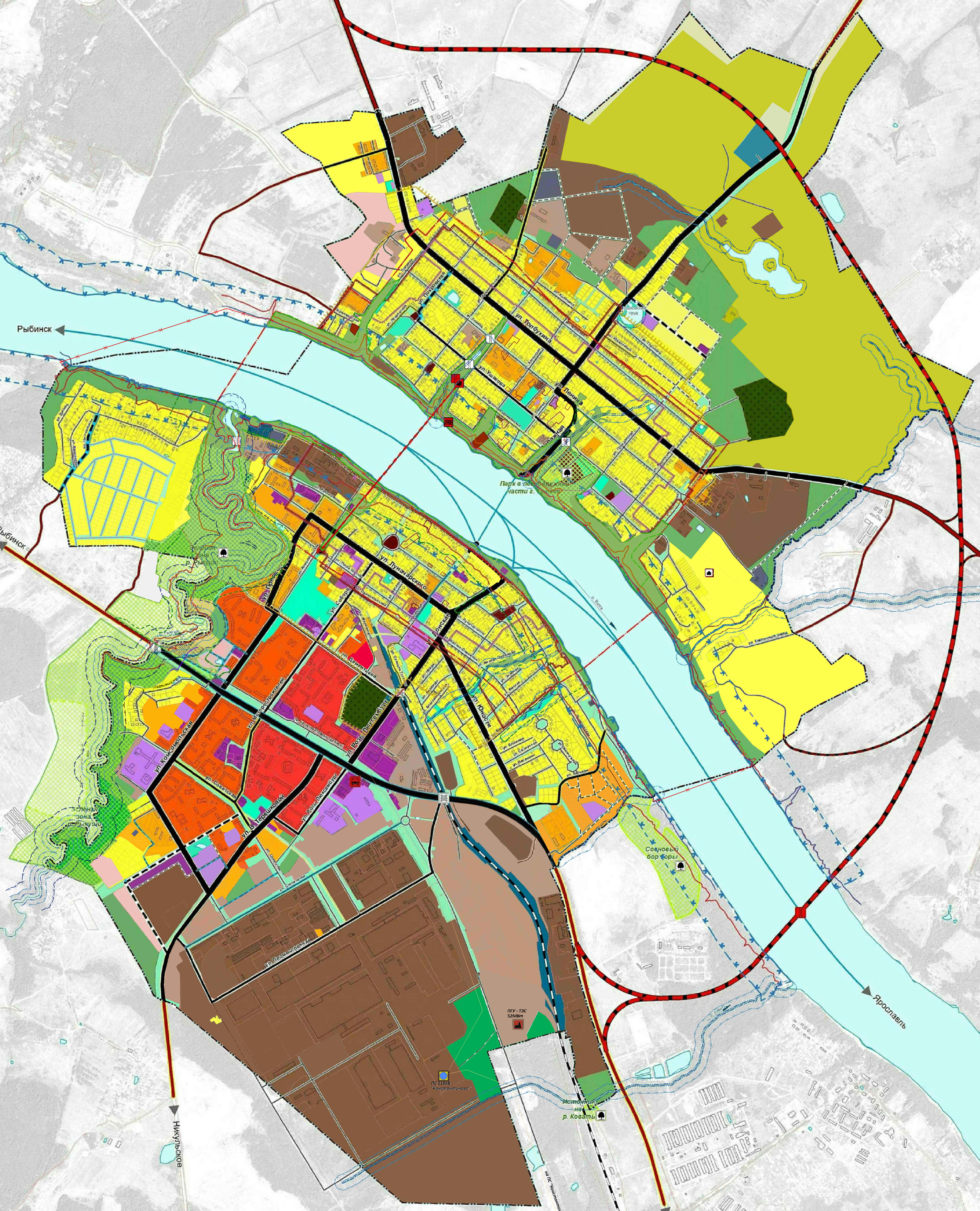 Схема земельных участков с кадастровыми номерами 76:21:010146:517, 76:21:010146:516, 76:21:010146:32, 76:21:010146:134, расположенных по адресам: город Тутаев, улица Ямская – Овражная, дом 27, улица Ямская – Овражная, у дома 27, согласно Правилам землепользования и застройки городского поселения Тутаев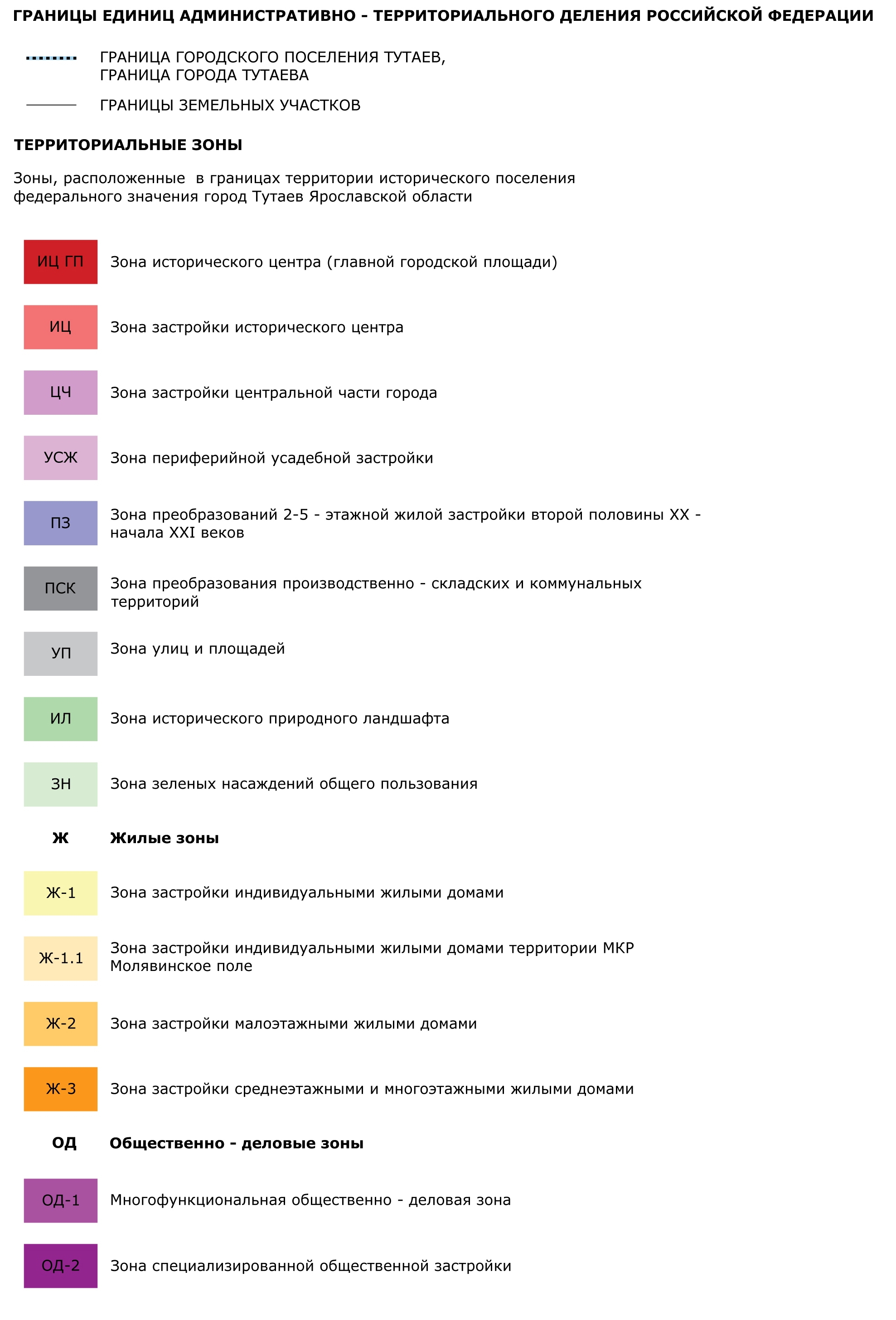 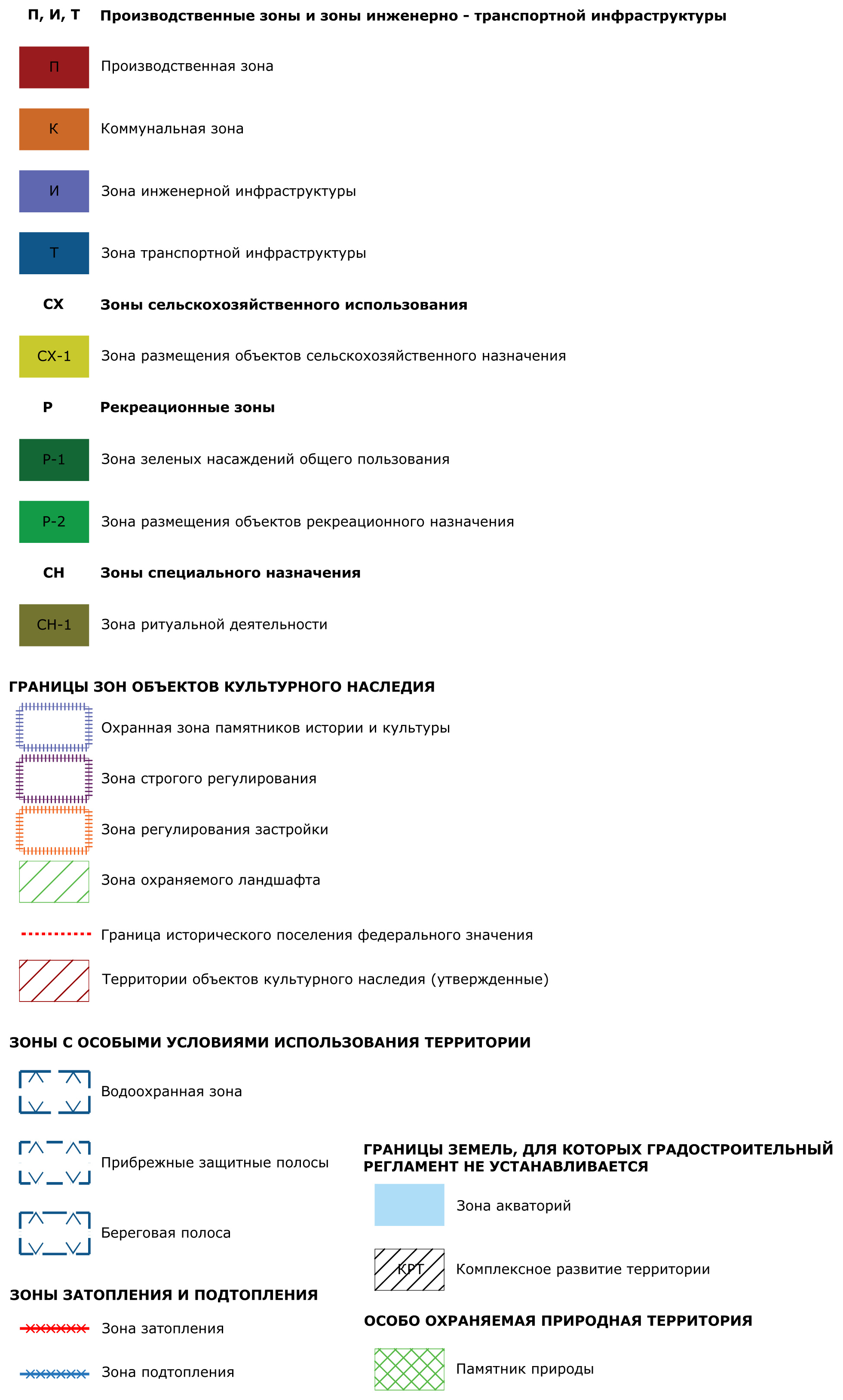 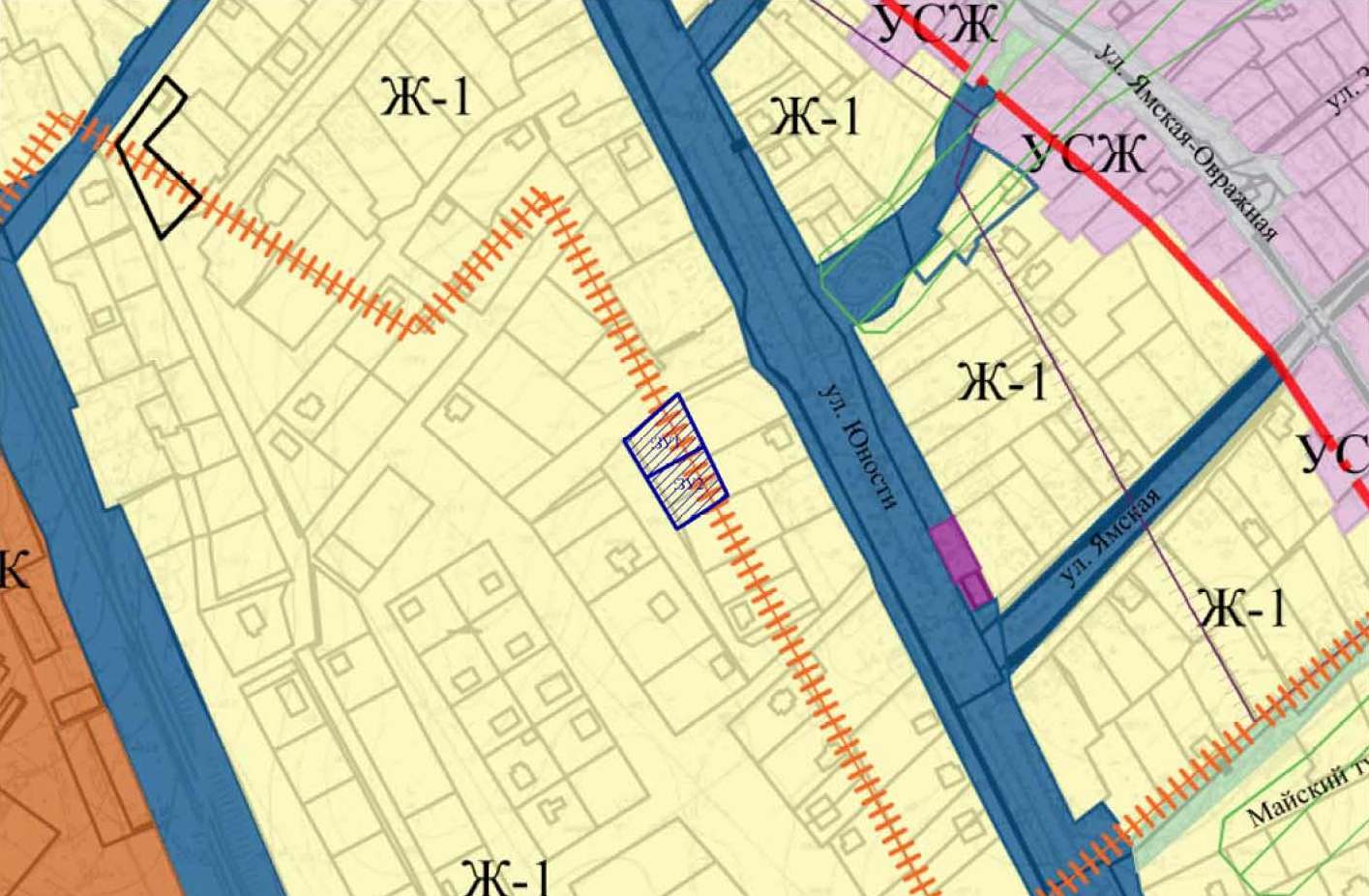 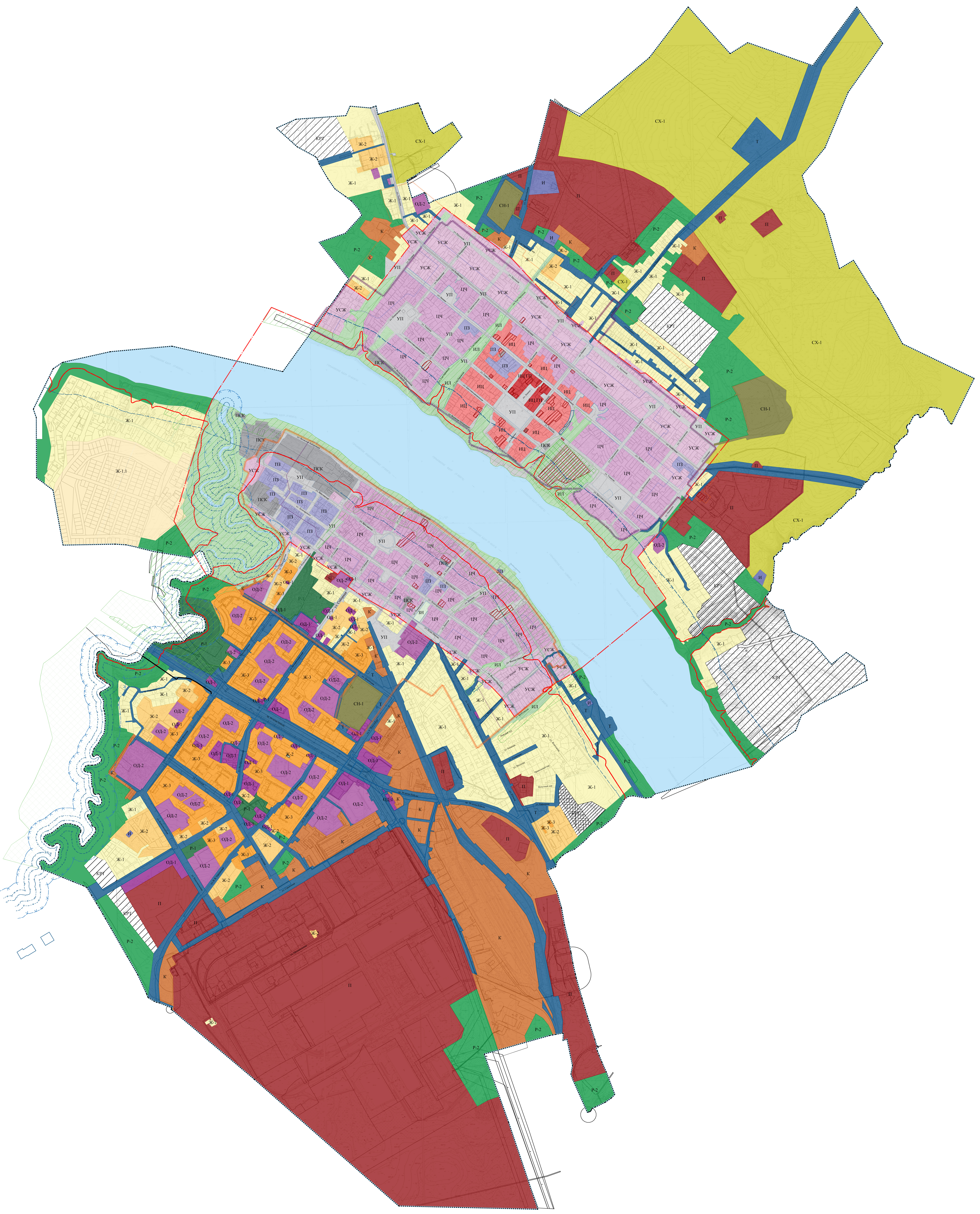 Проект межевания территорииЗемельных участков с кадастровыми номерами 76:21:010146:517, 76:21:010146:516, 76:21:010146:32, 76:21:010146:134, расположенных по адресам: город Тутаев, улица Ямская – Овражная, дом 27, улица Ямская – Овражная, у дома 27Материалы по обоснованию проектаПроект межевания территорииЗемельных участков с кадастровыми номерами 76:21:010146:517, 76:21:010146:516, 76:21:010146:32, 76:21:010146:134, расположенных по адресам: город Тутаев, улица Ямская – Овражная, дом 27, улица Ямская – Овражная, у дома 27Материалы по обоснованию проекта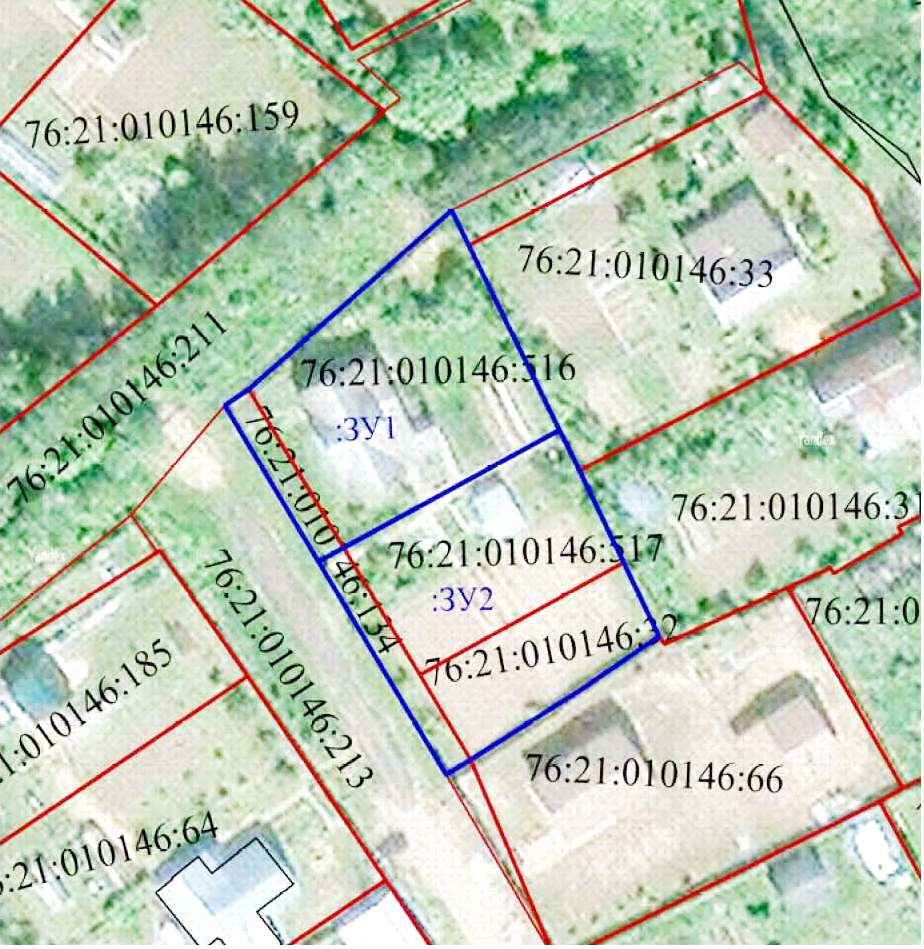 Условные обозначения:                               - граница земельных участков включенных в ЕГРН с уточненной 
площадью                               - местоположение существующих объектов капитального строительства                               - граница образуемых земельных участков    :123                   - кадастровые номера земельных участков включенных в   ЕГРН с уточненной площадью     :ЗУ1                  - кадастровые (условные) номера образуемых земельных Масштаб 1:1000Проект межевания территорииЗемельных участков с кадастровыми номерами 76:21:010146:517, 76:21:010146:516, 76:21:010146:32, 76:21:010146:134, расположенных по адресам: город Тутаев, улица Ямская – Овражная, дом 27, улица Ямская – Овражная, у дома 27 Материалы по обоснованию проектаПроект межевания территорииЗемельных участков с кадастровыми номерами 76:21:010146:517, 76:21:010146:516, 76:21:010146:32, 76:21:010146:134, расположенных по адресам: город Тутаев, улица Ямская – Овражная, дом 27, улица Ямская – Овражная, у дома 27 Материалы по обоснованию проекта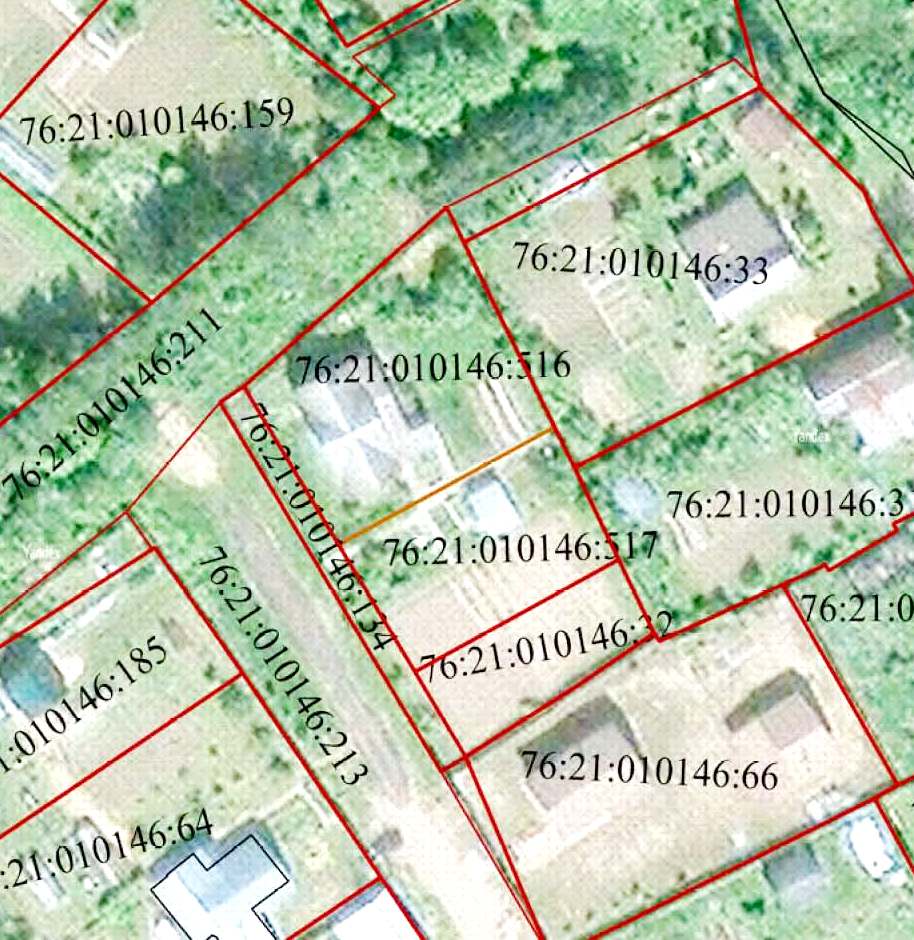 Условные обозначения:                               - граница земельных участков включенных в ЕГРН с уточненной площадью                               - местоположение существующих объектов капитального строительства  :123                      - кадастровые номера земельных участков включенных в ЕГРН с уточненной площадьюМасштаб 1:1000                